附件1：                                         申报书编号：2022SHSJ          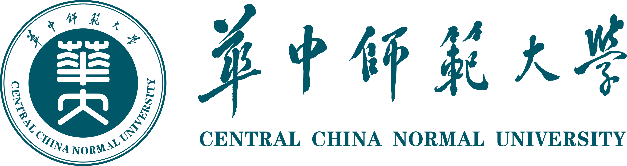 2022年暑期社会实践校级重点团队项 目 立 项 书项目名称：                                              申报单位：                                      （盖章） 团队名称：                                              实践地点：                                              选题类别：□ 1.理论普及宣讲团         □ 4.发展成就观察团□ 2.党史学习教育团         □ 5.民族团结实践团□ 3.乡村振兴促进团         □ 6.校史故事寻访团2022年6月表1 立项信息表2 项目人员信息表3 项目概况表4 项目预算团队名称项目名称选题类别请填写“重点团队选题”中7项之一，如“理论普及宣讲团”请填写“重点团队选题”中7项之一，如“理论普及宣讲团”请填写“重点团队选题”中7项之一，如“理论普及宣讲团”请填写“重点团队选题”中7项之一，如“理论普及宣讲团”请填写“重点团队选题”中7项之一，如“理论普及宣讲团”请填写“重点团队选题”中7项之一，如“理论普及宣讲团”请填写“重点团队选题”中7项之一，如“理论普及宣讲团”请填写“重点团队选题”中7项之一，如“理论普及宣讲团”活动时间月  日——  月  日，共  天月  日——  月  日，共  天月  日——  月  日，共  天月  日——  月  日，共  天月  日——  月  日，共  天月  日——  月  日，共  天月  日——  月  日，共  天月  日——  月  日，共  天实践地点实践地类型实践地类型实践地类型城市□ 农村城市□ 农村团队人数指导教师指导教师必填（在职在编，可报账）必填（在职在编，可报账）教工号教工号必填项目负责人学号联系方式联系方式申请经（元）指导教师意见是否已完整阅读申报书是否已完整阅读申报书是否已完整阅读申报书是否已完整阅读申报书指导教师意见是否随队指导实践是否随队指导实践是否随队指导实践是否随队指导实践指导教师意见                   签名：                   签名：                   签名：                   签名：                   签名：                   签名：                   签名：                   签名：学院团委（指导单位）意见签名：         （盖章）签名：         （盖章）签名：         （盖章）签名：         （盖章）签名：         （盖章）签名：         （盖章）签名：         （盖章）签名：         （盖章）校团委意见签名：         （盖章）签名：         （盖章）签名：         （盖章）签名：         （盖章）签名：         （盖章）签名：         （盖章）签名：         （盖章）签名：         （盖章）备 注负责人（学生）姓名学号籍贯负责人（学生）学院专业职务负责人（学生）联系方式QQ/E-mail负责人（学生）联系方式手机号码指导教师姓名教工号单位单位职称或职务职称或职务联系方式指导教师指导教师团队成员姓名学号学院学院手机号码手机号码备注团队成员第一联系人团队成员第二联系人团队成员安全报备员团队成员宣传员1团队成员宣传员2团队成员团队成员团队成员团队成员团队成员团队成员团队成员团队成员团队成员团队成员团队成员团队成员团队成员团队成员团队成员项目内容概要选 题 意 义项目实施计划预期成果（预期产生的成果形式、数量和内容）（预期产生的成果形式、数量和内容）（预期产生的成果形式、数量和内容）实践地情况接待人姓名接待单位联系电话实践地情况实践地情况实践地情况（实践地情况简介）（实践地情况简介）（实践地情况简介） 安全预案（主要针对实践过程中预计可能发生的问题提前准备的应急措施，比如当地的民俗情况、当地可能出现的危险情况、可能对于实践活动带来不便的情况，如何预防、如何解决等等）（主要针对实践过程中预计可能发生的问题提前准备的应急措施，比如当地的民俗情况、当地可能出现的危险情况、可能对于实践活动带来不便的情况，如何预防、如何解决等等）（主要针对实践过程中预计可能发生的问题提前准备的应急措施，比如当地的民俗情况、当地可能出现的危险情况、可能对于实践活动带来不便的情况，如何预防、如何解决等等）附   件（仅可填写已设计完成的调研问卷、访谈提纲，不可另付其他形式的策划等内容）（仅可填写已设计完成的调研问卷、访谈提纲，不可另付其他形式的策划等内容）（仅可填写已设计完成的调研问卷、访谈提纲，不可另付其他形式的策划等内容）项目用途单价数量小计（元）总计总计申报金额申报金额预算依据